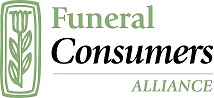 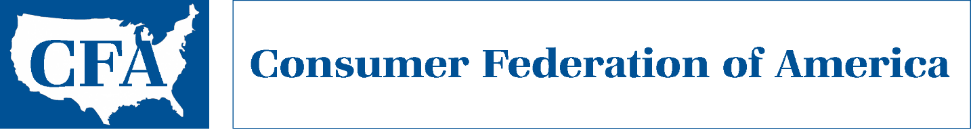 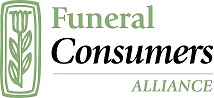 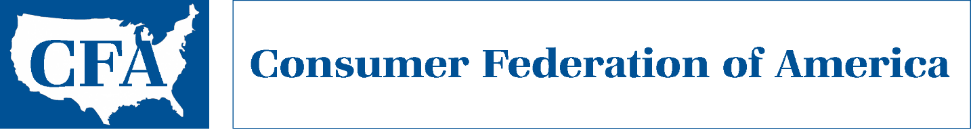 The Relationship between Funeral Price Disclosures and Funeral Prices:  A California Case StudyJoshua SlocumFuneral Consumers AllianceStephen BrobeckConsumer Federation of AmericaFebruary 2019IntroductionLast September, with California-based consumer groups, the Funeral Consumers Alliance (FCA) and the Consumer Federation of America released a report showing that 25 percent of 203 California funeral homes with websites in six large urban areas use a loophole in state law to hide their funeral prices.  The study also identified the 45 percent of funeral homes surveyed that prominently display their complete price and service lists.This report addresses the question of whether those funeral homes that hide their prices tend to charge significantly higher prices than do those homes that prominently display their prices.  To answer this question, we analyzed the price lists of 120 funeral homes. These funeral homes are divided between two categories: prominent-disclosers and price-hiders. Prominent-disclosers (86 funeral homes) were those that placed a link to their complete General Price List (GPL) prominently on their websites. Price-hiders (34 funeral homes) were those that did not post their GPL online, instead listing only the types of services offered, but did supply their GPL on request. 
We looked at three bellwether prices from the GPLs of the California funeral homes – direct cremation with alternative container, immediate burial without casket, and the basic non-declinable service fee.  The Federal Trade Commission’s Funeral Rule requires all U.S. funeral homes to maintain General Price Lists and provide them on request to those visiting the homes.  A more recent California State law requires funeral homes to post this price list online but also allows compliance by listing types of service and merchandise with a note that says, “A General Price List is available on request.”In November and December 2018, FCA and CFA requested that those funeral homes using the loophole send us their price list.  The large majority did so by email, with one other home mailing the list through the U.S. Postal Service.  We then compared the prices charged by these funeral homes with those of the homes that prominently disclosed their prices.This research revealed that funeral homes hiding prices tended to charge much higher prices than those prominently posting their GPLs.  The analysis also sought to explain these differences and identify the implications for consumers.  In addition, the research revealed instances where funeral homes appeared not to be in compliance with the FTC’s Funeral Rule and/or the California disclosure law.     Definitions
This study examines three key prices:

1. The basic services (fee) of funeral director and staff—This is a standard charge that all consumers must pay. It is already included in the cost of direct cremation and immediate burial. Consumers who choose other options item by item, instead of buying a package, start by paying this fee. The fee does not buy the customer anything tangible, such as the transportation of the body, embalming, or any ceremony or merchandise. It is used by funeral homes to recoup overhead costs. 

2. Direct cremation—This is the simplest form of cremation common to all funeral homes. It includes transportation of the body, paperwork and overhead, and returning the cremated remains to the family. It does not include embalming, a casket, or any ceremonies. 

3. Immediate burial— This is the simplest form of burial common to all funeral homes. It includes transportation of the body from the place of death, paperwork and overhead, and delivering the body to the cemetery for burial. It does not include embalming, a casket, or any ceremonies.
 Funeral Homes With Highest Prices Most Likely to Hide Their PricesOur survey revealed an astonishing range of prices for the simplest services offered by funeral homes.  For each of three services, the highest price was at least eight times higher than the lowest price.  California consumers can save considerable sums by shopping around online before purchasing burial services.For the basic services fee, prices ranged from $250 (Eternity Cremation and Burial Services) to $4,370 (Pierce Brothers Westwood Village Memorial Park and Mortuary).For direct cremation, prices ranged from $525 (ABC Cremation Society) to $4,115 (Hillside Memorial Park and Mortuary).For immediate burial without casket, prices ranged from $495 (ABC Cremation Society) to $4,715 (Hillside Memorial Park and Mortuary).Ten prices for these three services were exceptionally high – more than $3,500 for direct cremation and for a basic services fee, and more than $4,000 for immediate burial without casket.  Seven of these ten prices were charged by just three funeral homes – Hillside Memorial Park and Mortuary, Pacific View Memorial Park and Mortuary, and Pierce Brothers Westwood Village Memorial Park and Mortuary.  These three homes and the three others charging the ten top prices – East Lawn East Sacramento Mortuary, Stewart’s Rose Manor Funeral Home, and Lima Family Milipitas-Fremont Mortuary – are located in different areas – Culver City, Newport Beach, Westwood LA, Fremont, Richmond, and Sacramento.Funeral homes prominently displaying their prices in a General Price List tended to charge much lower prices than did those who used a loophole in the state law to hide their prices.  The loophole permits funeral homes to comply with the law by simply listing types of services offered (without prices) followed by the note, “A General Price List is available on request.”  Our research has shown that most funeral homes will not provide a price list when the request is made by email but will send the list in response to a request made over the phone. As the table below shows, the median price of the three basic services was much higher at funeral homes hiding prices than at homes prominently disclosing them. For the basic services fee, the $1,835 median price of price hiders was 36 percent higher than the $1,348 median price of price posters.For direct cremation, the $1,695 median price of price hiders was 31 percent higher than the $1,295 median price of price posters.For immediate burial without casket, the $2,595 median price of price hiders was 37 percent higher than the $1,900 median price of price posters.As significantly, those funeral homes posting prices were much more likely to charge low prices than those who hid them.  For the basic services fee, 57 percent of price posters, but only 18 percent of price hiders charged less than $1,500.  For direct cremation, 66 percent of price posters, but only 27 percent of price hiders, charged less than $1,500.  For immediate burial without casket, 59 percent of price posters, but only 24 percent of price hiders charged less than $2,000.  Consumers would do well to begin their search for a funeral home among the prominent price posters.Table 1:  Prices for Services Charged by California Funeral Homes*As a group, the 24 funeral homes affiliated with Dignity Memorial, a brand owned by Service Corporation International (SCI), charged the highest median prices.  These prices were not only higher than those of price posting homes but also higher than those of other non-posting homes.  None of these 24 Dignity Memorial homes posted their prices.  For the basic services fee, the $1,995 median price of Dignity Memorial Homes was 48 percent higher than the $1,348 median price of price posters.For direct cremation, the $1,695 median price of Dignity Memorial homes was 31 percent higher than the $1,295 median price of price posters. For immediate burial without a casket, the $3,095 median price of Dignity Memorial homes was 63 percent higher than the $1,900 median price of price posters.No Dignity Memorial homes charged less than $2,000 for an immediate burial; only 17 percent charged less than $1,500 for a direct cremation; and only 13 percent charged less than $1,500 for a basic services fee.  Consumers searching for low prices should not expect to find them at Dignity Memorial funeral homes. Evidence of Non-Compliance with California and Federal LawThe federal Funeral Rule not only mandates that providers offer price lists; it also requires providers to include written disclosures and options on these price lists alerting buyers to their rights. These include, among other requirements, the right to buy item-by-item (mandatory packages are not permitted), and the right of buyers to provide their own casket or burial/cremation container if they buy one from a third-party vendor.California’s state law requires funeral homes to either post their complete General Price List on their website, or, to list the types of services offered along with a disclosure that a GPL is available on request. Our analysis found that 28 funeral homes offered price information that appeared to lack legally required consumer options, or appeared to violate the Funeral Rule and California law by responding to our request for a GPL by offering only packaged options.   (Note: Of these 28, six funeral homes are not included in our price analysis and appendix because they did not supply a price list with the information necessary for the price analysis).Failing to disclose to consumers the availability of itemized options, and failing to allow consumers the choice to buy or supply their own casket or cremation container not only violates a federal rule, it costs grieving families money by deception or omission.
Failing To Offer Itemized Options; Bundled Cremation PackagesThe following funeral home price lists failed to disclose to consumers seeking information about cremation that they may choose an “alternative container” (a plain, covered cardboard coffin) for direct cremation.	An Lac Funeral Services	Binh An Funeral Home	Boyd Funeral Home	East Lawn East Sacramento Mortuary	Evergreen Memorial of Sacramento	Felipe Bagues Mortuary	Ferrara and Lee Colonial Mortuary	Forest Lawn Memorial Parks and Mortuary, Cypress	Fukui Mortuary	Groman Mortuary	Guerra and Gutierrez Mortuary	Ramsey Wallace Funeral Home and Chapel	Sunnyside Cremation and Funerals	Tri-City CremationWe know that, in practice, these funeral homes almost certainly do offer and use these alternative containers. This is a universal industry practice, and most crematories require that bodies be delivered in a covered, rigid container. But failing to note this and failing to describe the container are violations of the Funeral Rule. These funeral homes have bundled in the container without disclosing that fact.  These funeral homes have also likely violated the Rule by failing to offer or disclose to consumers the cost of that container, and by failing to offer consumers the price for direct cremation without the container (in circumstances where the consumer provides their own casket or container for cremation). Indeed, consumers at these funeral homes would have no way of knowing whether the un-mentioned container cost a modest $25 or, for example, $200.Failing To Offer Itemized Options; Bundled Burial PackagesThe Funeral Rule requires funeral homes to offer customers the option to buy a simple “immediate burial” without ceremony. The following funeral homes appear to have violated this requirement. 

	Sunset Casket, Funeral, and Cremation Company—Sunset offers only immediate burial with a casket included, for a total of $3,500. It is impossible to know how much of this represents the cost of the bundled casket. There is nothing that alerts a consumer of the option to supply a casket from a third party. 	ISOC Mortuary—ISOC offers only one price, and option for an Islamic burial that includes a bundled casket. There is nothing that alerts a consumer of the option to supply a casket from a third party.	AM Israel Mortuary—AM Israel’s price list is missing, for both direct cremation and immediate burial, the option to buy these services without the funeral home’s casket or container.	Care Center Cremation and Burial—Care Center’s price list offers only an immediate burial package that includes a casket. There is nothing that alerts a consumer of the option to supply a casket from a third party.	Eternity Cremation and Burial Services—Eternity does not list immediate burial at all. General Price Lists Missing Most or All FTC-Required Options and DisclosuresThe following funeral homes responded to our request for a General Price List by providing documents that bear almost no resemblance to a legally compliant, or even comprehensible, General Price List. These are egregious examples that appear to include few or none of the FTC-required disclosures and itemized price options: 

	City Cremation	Solomon’s MortuaryBusinesses That Provided Only Package Prices Without Itemized Options	Han Kook Mortuary	Cypress View Mausoleum, Mortuary, and Crematory (owned by SCI/Dignity             Memorial)	Neptune Society of Northern California, Livermore (owned by SCI/Dignity             Memorial)	Neptune Society of Northern California, Oakland (owned by SCI/Dignity)Miscellaneous Violations	Public Direct Cremations–Public’s price list does not disclose the cost of the basic             services fee for funeral director and staff. 
	Santos Robinson Mortuary—The General Price List does not list direct cremation             or immediate burial at all. 	Sholom Chapels—The General Price List does not disclose the cost of the basic             services fee for funeral director and staff. 
Implications for Public PolicyThe mandated FTC and California price disclosures recognize that it is not easy for consumers, even those who plan ahead, to understand and compare funeral prices.  Before the FTC’s Funeral Rule required standardized reporting of prices, even diligent consumers found it practically impossible to compare funeral homes that used varied definitions and bundling in their pricing of services.  After the Rule became law in 1984, consumers could more easily understand and compare prices but still lacked a degree of access to these prices, which were only available on request to those visiting the homes.  This restricted access effectively prevented consumers, who were planning funerals well in advance, to research the entire local marketplace.  Yet, other consumers of funeral services – the intended, their spouses, their children, and others – did not plan ahead for a variety of understandable reasons, including unexpected deaths.  In these situations, those responsible confronted a number of complex responsibilities and decisions they felt pressured to make very quickly.  Few wanted to take or retain physical possession of the body, and hospitals often pressed them for a decision about disposition of the remains.  To complicate their decision-making, those responsible were often grieving.  Visiting a number of funeral homes to pick up price lists was not a realistic option.  As a result, many of their decisions were not “optimal,” with potentially large financial losses reflecting, in part, the varied prices revealed by this and other research.The Internet provided a simple solution to these problems.  If funeral homes simply posted their General Price Lists on their websites, which involves little effort and cost, consumers could easily access information about service and price.  Recognizing the good sense of this online posting, in 2013 the California legislature passed a law requiring funeral homes with websites to post their GPLs.  But some funeral homes fought hard and successfully for the creation of the loophole in this law that would allow them not to post.  Why did they do so?  As an influential article in the Harvard Business review explained:  “The Internet represents the biggest threat thus far to a company’s ability to brand its products, extract price premiums from buyers, and generate high profit margins.”  Prominent price posting increases “cost transparency,” which lets consumers “see through those costs and determine whether they are in line with prices being charged.”Not surprisingly, then, California funeral homes that post prominently tend to charge much lower prices than those that hide prices.  It may well be that posting homes had always charged lower prices, so were pleased for the opportunity to prominently disclose them.  However, it is possible that many funeral homes charging higher prices do not want consumers to easily learn their prices.  Whether many consumers have effectively utilized this posting is unclear at this point.  It is still early days in the life of the state disclosure law, and according to an earlier FCA-CFA report, only 45 percent of 203 funeral homes surveyed prominently posted.Yet, given increased reliance of a large majority of consumers to conduct research on the Internet, especially when contemplating the purchase of expensive products, there is every reason to assume that consumer price searches, consumer benefits, and market efficiencies will increase over time.  More consumers who plan ahead will be able to compare prices at all funeral homes.Consumers who cannot or fail to plan ahead will be able, in a matter of minutes, to check prices at several funeral homes they are considering.Third parties including journalists, researchers, and consumer groups will be able to learn and analyze funeral home prices throughout the marketplace, then report on their findings to their constituents or the broader public.Particularly if the California legislature eliminates the loophole, funeral homes will be more reluctant to charge high-price premiums.As more consumers factor pricing into funeral-related decisions, the most efficient funeral homes, offering the best value to consumers, will be rewarded with increased market share.It is especially important that low- and moderate-income consumers have easy access to information about funeral prices.  The industry reports that the typical full-service “traditional” funeral costs more than $7,000.  And Federal Reserve Board research reports that 39 percent of American households do not have sufficient liquid assets to cover a $400 unexpected expense.  These families would particularly benefit by having easy access to pricing information in a more price-competitive marketplace.  With more prominent price posting, these consumers, and those who advise and help them, could more easily optimize spending scarce resources. AppendixPrice RangeBasic Services FeeBasic Services FeeDirect CremationDirect CremationImmediate BurialImmediate BurialPrice RangePosterHiderPosterHiderPosterHiderPrice Range(n=84)(n=34)(n=81)(n=34)(n=76)(n=33)Under $1k36%9%41%6%11%0%$1k-$1.4k21%9%25%21%12%9%$1.5k-$1.9k25%47%12%50%36%15%$2.0k-$2.4k7%15%5%15%13%9%$2.5k-$2.9k8%3%12%3%13%21%Over $3.0k2%18%5%6%16%45%Median$1,348 $1,835 $1,295 $1,695 $1,900 $2,595 *Percentages don’t always add to 100% because of rounding.*Percentages don’t always add to 100% because of rounding.*Percentages don’t always add to 100% because of rounding.*Percentages don’t always add to 100% because of rounding.*Percentages don’t always add to 100% because of rounding.*Percentages don’t always add to 100% because of rounding.*Percentages don’t always add to 100% because of rounding.SCI/DIGNITY Price HidersBasic services fee (non-declinable fee)Direct Cremation with Alternative ContainerImmediate Burial WITHOUT casketAdvantage Cremation$1,220$1,345$2,195Beardsley-Mitchell Funeral Home (SCI/Dignity)$1,625$1,545$3,195CP Bannon Mortuary$2,150$1,625$3,095Dimond and Shannon Mortuary (SCI/Dignity)$1,690$1,395$2,395El Camino Memorial (SCI/Dignity)$3,090$1,895$3,695Fairhaven Memorial Park and Mortuary (SCI/Dignity)$1,795$1,695$2,595Fuller Funerals-Richmond$2,150$1,625$3,095Funeraria del Angel-Lincoln Heights (SCI/Dignity)$1,495$2,070$2,595Goodbody Mortuary (SCI/Dignity)$1,625$1,545$3,195Green Street Mortuary (SCI/Dignity)$1,995$2,661$3,795Harbor Lawn-Mt. Olive Memorial Park and Mortuary (SCI/Dignity)$2,390$1,695$2,995Harry A. Nauman and Son (SCI/Dignity)$3,180$1,970$3,995Lima Family Milipitas-Fremont Mortuary (SCI/Dignity)$3,740$2,070$2,595Lombard Funeral Home (SCI/Dignity)$1,995$1,470$2,795Merkley Mitchell Mortuary (SCI/Dignity)$1,815$1,625$3,195Miramar Memorial Services (SCI/Dignity)$1,815$1,445$2,595Nicoletti, Culjis, and Herberger Funeral Home (SCI/Dignity)$3,180$1,970$3,995Pacific View Memorial Park (SCI/Dignity)$3,975$3,770$4,495Peek Funeral Home (SCI/Dignity)$1,845$1,695$3,095Pierce Brothers Westwood Village Memorial Park and Mortuary (SCI/Dignity)$4,370$3,095$4,295San Francisco Columbarium and Funeral Home (SCI/Dignity)$1,995$2,395$3,795San Leandro Funeral Home (SCI/Dignity)$1,945$2,175$3,095Trident Society (SCI/Dignity)$950$2,102NAWestminster Memorial Park and Mortuary (SCI/Dignity)$2,190$1,695$3,195Independent Price HidersBasic services fee (non-declinable fee)Direct Cremation with Alternative ContainerImmediate Burial WITHOUT casketBerge-Pappas-Smith Chapel of the Angels$1,695$1,745$2,295Fremont Chapel of the Roses$2,695$1,755$2,595Graham Hitch Mortuary$1,795$1,895$1,995Jess C. Spencer Mortuary$695$995$1,785Machado Funeral and Cremation Center$695$995$1,785A Serenity Funeral and Cremation Services$1,095$1,295$1,495East Olympic Funeral Home$1,695$1,545$1,445Rachal’s Funeral Home$1,695$1,545$1,445San Diego Funeral Service$1,824$1,100$1,870McAvoy O’Hara Company$2,100$1,480$1,748